Allegato A    								Al Preside della Facoltà di Economia								Prof. Fabrizio D’AscenzoIl/La sottoscritto/a______________________________________________________________________nato/a  il _________________________a _______________________________________ Prov. ______ c.f. __________________________________________residente in _________________________________________Prov. __________ c.a.p. _______________ via /piazza ________________________________________________________________ n° __________tel.__________________________________________cell. _________________________________________email: _______________________________________________________________________Iscritto nell’a.a. _______________________ presso la Sapienza Università di Roma al __________ anno del Dottorato di Ricerca in_________________________________________________________________CHIEDEdi partecipare alla procedura comparativa da svolgersi presso la Facoltà di Economia per il conferimento di assegno per lo svolgimento di 40 ore di attività di tutorato (bando n.__________); a tal fine, specifica il codice identificativo del/i raggruppamento/i per cui intende partecipare, come previsto dal Bando (indicare il codice) ______________________A tale scopo __ l__ sottoscritt___ DICHIARAai sensi del D.P.R. n.445/2000 e successive modificazioni, sotto la propria responsabilità e consapevole che il rilascio di false o incomplete dichiarazioni è un reato penale:di svolgere attività di tutorato per l’a.a. 2022/2023 per un numero complessivo di ____________ ore e si impegna, in osservanza all’art.2 del Bando, a inviare il nulla osta del Collegio dei docenti.la propria disponibilità all'attribuzione di un eventuale secondo assegno, qualora vi siano assegni non attribuiti sulla base della graduatoria SI                   NO di aver sostenuto l’esame di Laurea Magistrale o Laurea V.O. presso la Facoltà di _______________________________________ con la votazione di ______/______ in data___________________;di aver superato l’esame di ammissione al Dottorato con la votazione di ______/______(specificare se il punteggio è espresso in centoventesimi, centesimi, ottantesimi) in data _________________;di PERCEPIRE          la borsa di Dottorato di NON PERCEPIRE  la borsa di Dottorato (specificare la propria posizione e, nell’eventualità in cui il candidato non percepisca la borsa, specificare il motivo) ______________________________________________________________________________________________________________________________________________________________________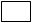 di AVERE  	di NON AVERE         altri redditi da lavoro o assimilati  (specificare la propria posizione) _______________________________________________________di ESSERE di NON ESSERE stat__ collocat__ in aspettativa dall’Amministrazione d’appartenenza ___________________________________________________________________________________(solo nell’eventualità in cui il candidato sia dipendente pubblico);di NON AVERE di AVERE le seguenti pubblicazioni, a norma di legge: ____________________________________________________________________________________________________________________________________________________________________di aver svolto attività didattico-integrativa e di tutorato o attività assimilabili  nell’a.a._________ presso la seguente struttura ______________________per un totale di ore_______ nell’a.a._________ presso la seguente struttura ______________________per un totale di ore_______nell’a.a._________ presso la seguente struttura ______________________per un totale di ore_______specificare il Bando e/o la tipologia di attività svolta: ______________________________________________________________________________________________________________________________________________________________________di essere consapevole che: lo svolgimento dell’attività di tutorato in oggetto deve essere compatibile nel numero di ore e nella modalità di svolgimento con quanto previsto dal Regolamento in materia di Dottorato; nel caso il numero di ore di attività svolta nell’anno accademico sia superiore a quanto previsto dal Regolamento, dovrà essere allegata autorizzazione del Collegio docenti del Dottorato; l’attività di tutorato non deve in alcun modo interferire con l’attività di ricerca.INDICARE NELL’OGGETTO DELLA MAIL DI INVIO DELLA DOMANDA IL CODICE/I UNIVOCI DEGLI ASSEGNI A CUI SI CONCORRE E LA SEDE (es. A1, A2, B1, B2 ecc.)_l_ sottoscritt_ allega alla presente il proprio curriculum vitae e la fotocopia di un documento di identità, entrambi debitamente firmati.Data __________________										FIRMA											___________________________________